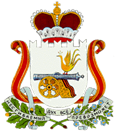 АДМИНИСТРАЦИЯ ТУМАНОВСКОГО СЕЛЬСКОГО ПОСЕЛЕНИЯВЯЗЕМСКОГО РАЙОНА СМОЛЕНСКОЙ ОБЛАСТИПОСТАНОВЛЕНИЕот  23.01.2023   № 11   село ТумановоОб утверждении Перечня мест, на которые запрещается возвращать животных без владельцев, и перечня лиц, уполномоченных на принятие решений о возврате животных без владельцев на прежние места их обитания          В соответствии с частью 6.1 статьи 18 Федерального закона от 27.12.2018 № 498-ФЗ «Об ответственном обращении с животными и о внесении изменений в отдельные законодательные акты Российской Федерации», статьей 14.1 Федерального закона от 06.10.2003 № 131-ФЗ «Об общих принципах организации местного самоуправления в Российской Федерации»,        Администрация Тумановского сельского поселения Вяземского района Смоленской области п о с т а н о в л я е т:         1. Утвердить Перечень мест, на которые запрещается возвращать животных без владельцев, согласно приложению 1.        2. Утвердить перечень лиц, уполномоченных на принятие решений о возврате животных без владельцев на прежние места обитания животных без владельцев, согласно приложению 2.        3. Обнародовать настоящее постановление на информационных стендах Тумановского сельского поселения Вяземского района Смоленской области и разместить на официальном сайте Администрации Тумановского сельского поселения Вяземского района Смоленской области в информационно-телекоммуникационной сети «Интернет».	Глава муниципального образованияТумановского   сельского поселенияВяземского района   Смоленской области                                               М.Г.Гущина                                                                                           ПЕРЕЧЕНЬ мест, на которые запрещается возвращать животных без владельцев1. Территории общего пользования (в том числе площади, улицы, проезды, парки и другие территории, которыми беспрепятственно пользуется неограниченный круг лиц).2. Территории, прилегающие к многоквартирным домам.3. Детские игровые и детские спортивные площадки.4. Спортивные площадки для занятий активными видами спорта, площадки, предназначенные для спортивных игр на открытом воздухе.5.  Кладбища и мемориальные зоны.6. Площадки для проведения массовых мероприятий.7. Территории детских, образовательных и лечебных учреждений.8. Территории, прилегающие к объектам культуры.9. Территории, прилегающие к магазинам.10. Другие территории, которыми беспрепятственно пользуется неограниченный круг лиц.Перечень лиц, уполномоченных на принятие решений о возврате животных без владельцев на прежние места обитания животных  Гущина Марина Георгиевна  – Глава муниципального образования Тумановского сельского поселения Вяземского района Смоленской области.Яровинина Наталья Валерьевна – Заместитель Главы муниципального образования Тумановского сельского поселения Вяземского района Смоленской области.Приложение 1к постановлению Администрации Тумановского сельского поселения Вяземского района Смоленской областиот  23.01.2023 №11Приложение 2к постановлению Администрации Тумановского сельского поселения Вяземского района Смоленской областиот   23.01.2023   №11